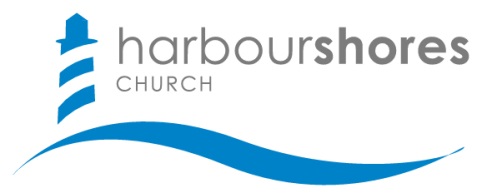 INTRODUCTIONI. HEAVENLY MINDED PRAYERA. When we are “heavenly minded” our prayers will be… 1) …steadfast and faithful, even _________________ persistent! (Eph. 6:18; Luke 18:1; Rom. 12:12)2) …watchful and _____ to both dangers/temptations and to blessings/opportunities. (Matt. 26:40-41)3) …filled with ___________________. (Colossians 4:2)4) …both personal and __________ focused. (Colossians 4:3-4)5) …concentrated on the glory of God and the spread of the __________. (Colossians 4:3-4)II. HEAVENLY MINDED SPEECHA. One who is heavenly minded…1) …strives to be ________ about the truth concerning Jesus. (Colossians 4:4)2) …is aware of the ________ words can have upon others. (Colossians 4:5-6)Note: Our speech should always be gracious, that is guided by and wrapped in truth and _______. Note: Our speech should be both ________________ (in a good way!) and beneficial to our listeners. III. HEAVENLY MINDED LOVE1) Tychicus… the ___________, faithful, beloved brother! (Colossians 4:7-8)2) Onesimus… the beloved brother with a ________ past. (Colossians 4:9; 3:11)3) Aristarchus… the ___________-enduring, sympathetic servant. (Colossians 4:10; Acts 19; Acts 274) Mark (cousin of Barnabas)… the former deserter but now _______ brother! (Col. 4:10; 2 Tim. 4:11)5) Jesus (called Justus)… he was there, he was Jewish, and he _____________ Paul. (Col. 4:11)6) Epaphras… the hard-working, agonizing, prayer ___________! (Colossians 4:12-13)7) Luke… the beloved physician and Paul’s faithful __________. (Colossians 4:14; 2 Timothy 4:11)8) Demas… the guy with a really _____ future. (Colossians 4:14; 2 Timothy 4:10)9) Nympha… the faithful believer who __________ worship in her house. (Colossians 4:15-16)10) Archippus… the believer with a specific ministry to ___________. (Colossians 4:17)“I, Paul, write this greeting with my own hand. Remember my chains. Grace be with you.” (18)Take Home Questions for Further Study, Reflection, and Application…What does it mean “continue steadfastly in prayer”? What are some things you could do to foster more prayer and fellowship with God throughout the day?What does it mean to be “alert” and “watchful” in prayer? Alert to what? Watchful for what?What are some practical ways you can begin to pray for others and for the spread of the Gospel?How can you help make the truth about Jesus “clear” this Christmas Season?What lessons can we learn from Paul as he mentions and describes the believers he is serving with? How did Paul view and think of the believers around him? 